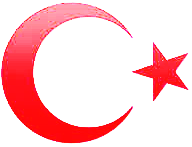 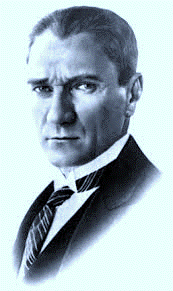 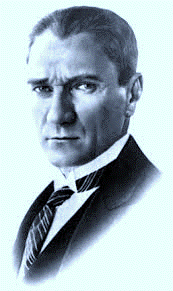 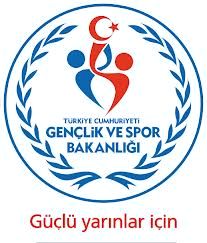 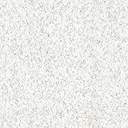 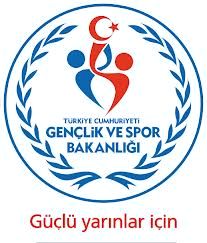 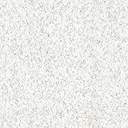 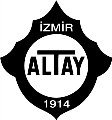 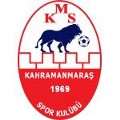 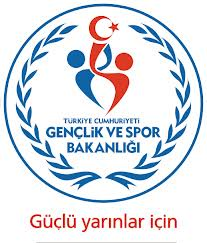 İZMİRGENÇLİK HİZMETLERİ VE SPOR İL MÜDÜRLÜĞÜ2014ATATÜRK SPOR KOMPLEKSİ MASA TENİSİ SALONUATATÜRK SPOR KOMPLEKSİ MASA TENİSİ SALONUATATÜRK SPOR KOMPLEKSİ MASA TENİSİ SALONUATATÜRK SPOR KOMPLEKSİ MASA TENİSİ SALONUATATÜRK SPOR KOMPLEKSİ MASA TENİSİ SALONU01-02 Kasım 2014 13:00MİNİKLER TEŞVİK VE KLASMAN MÜSABAKALARIKIZLAR ERKEKLERMASA TENİSİ